РОССИЙСКАЯ ФЕДЕРАЦИЯ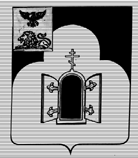 БЕЛГОРОДСКАЯ ОБЛАСТЬМУНИЦИПАЛЬНЫЙ РАЙОН «ЧЕРНЯНСКИЙ РАЙОН»МУНИЦИПАЛЬНЫЙ СОВЕТ ЧЕРНЯНСКОГО РАЙОНА                                         Третья                                         сессия третьего созываР Е Ш Е Н И Е28 ноября 2018 г.	                                                                                              № 26 Об утверждении Положения о награждении (поощрении) граждан, предприятий, учреждений, организаций, работников органов местного самоуправления Чернянского района ценными (памятными) подарками, денежными премиямиВ соответствии с Федеральными законами от 02.03.2007 г. № 25-ФЗ «О муниципальной службе в Российской Федерации», от 06.10.2003 г. № 131-ФЗ «Об общих принципах организации местного самоуправления в Российской Федерации», законом Белгородской области от 24.09.2007 г. № 150 «Об особенностях организации муниципальной службы в Белгородской области»,  руководствуясь Трудовым кодексом Российской Федерации и статьей 6 Устава муниципального района «Чернянский район» Белгородской области, Муниципальный совет Чернянского района решил:Утвердить прилагаемое Положение о награждении (поощрении) граждан, предприятий, учреждений, организаций, работников органов местного самоуправления Чернянского района ценными (памятными) подарками, денежными  премиями.2. Разместить настоящее решение на официальном сайте органов местного самоуправления Чернянского района в сети Интернет в подразделе «Решения» раздела «Муниципальный совет» (адрес сайта: http://www.admchern.ru).3. Ввести в действие настоящее решение со дня его официального опубликования.4. Контроль за исполнением настоящего решения возложить на постоянную комиссию Муниципального совета Чернянского района по финансово-экономическим вопросам, благоустройству, градостроительству и муниципальному хозяйству и руководителя аппарата администрации Чернянского района.Председатель Муниципального советаЧернянского района                                                                                М.В.ЧубПриложение  к решению Муниципального совета Чернянского районаот 28.11.2018 г. № 26Положение о награждении (поощрении) граждан, предприятий, учреждений, организаций, работников органов местного самоуправления Чернянского района ценными (памятными) подарками, денежными премиямиОбщие положения1. Настоящее Положение о награждении (поощрении) граждан, предприятий, учреждений, организаций, работников органов местного самоуправления Чернянского района ценными (памятными) подарками, денежными премиями определяет основания, условия, порядок приобретения и вручения ценных (памятных) подарков, денежных премий.Действие настоящего Положения распространяется для работников органов местного самоуправления Чернянского района в части, не противоречащей решению Муниципального совета Чернянского района от 12.10.2018 г. № 16 «Об утверждении Положений о выплате единовременных пособий, премий и установлении доплат работникам органов местного самоуправления Чернянского района».2. Ценный (памятный) подарок, денежная премия являются одной из форм награждения (поощрения) предприятий, организаций, учреждений различных форм собственности и ведомственной принадлежности, а также граждан и работников органов местного самоуправления Чернянского района за:- значительный вклад в экономическое, социальное, культурное, общественное развитие Чернянского района;- высокие достижения (показатели), заслуги в различных сферах деятельности, в том числе в развитие местного самоуправления;- особое отличие при исполнении служебного и (или) гражданского долга;- активную и плодотворную общественную деятельность;- многолетний добросовестный труд;- высокие достижения в производственной, научно-исследовательской, социально-культурной и иной деятельности, популяризирующей Чернянский район;- достижения в организации благотворительной и попечительской деятельности в Чернянском районе;- заслуги в воспитании подрастающего поколения, укрепления законности и правопорядка в Чернянском районе;- в связи с юбилейными (праздничными) датами;- в связи с празднованием Дня села на территории сельских поселений Чернянского района;- в связи с празднованием Дня города (района), Дня муниципального образования Белгородской области.3.   Ценными (памятными) подарками, денежными премиями могут награждаться (поощряться):- представители  коллективов предприятий, учреждений, организаций различных форм собственности, ведомственной принадлежности;- учащиеся учебных заведений, расположенных на территории Чернянского района;- представители общественных организаций, осуществляющих свою деятельность на территории Чернянского района;-  граждане РФ;- работники органов местного самоуправления Чернянского района, замещающие (занимающие) должности в соответствии со штатным расписанием, работающие по основному месту работы, работники органов государственной власти;- предприятия, учреждения и организации различных форм собственности независимо от их организационно-правовой формы, ведомственной принадлежности;- органы государственной власти (государственные органы);- органы местного самоуправления Чернянского района и поселений, муниципальные образования;- иные лица.4.  В качестве ценного (памятного) подарка используются:- альбомы, в том числе фотоальбомы;- книги и иная печатная продукция;- фото, картины и предметы интерьера;- учебные и канцелярские принадлежности;- бытовая и оргтехника;- предметы хозяйственного и бытового обихода, в том числе посуда, текстильные и галантерейные изделия;- инструмент и игрушки;- парфюмерные и косметические наборы;- сувенирные и подарочные изделия, включая изделия пищевой промышленности, в т. ч. кондитерские изделия и наборы (чай, кофе, конфеты и т.п.);- цветы, цветочные композиции;- часы;- денежный сертификат в соответствии с пунктом 3 раздела 3 настоящего Положения.2. Порядок принятия решения о награждении ценными (памятными) подарками, денежной премией 1. Решение о награждении (поощрении) ценным (памятным) подарком, денежной премией принимает глава администрации Чернянского района как самостоятельно, так и по ходатайству предприятий, учреждений, организаций, индивидуальных предпринимателей, председателя  Муниципального совета Чернянского района, первого заместителя главы администрации Чернянского района, заместителей главы администрации Чернянского района, руководителей структурных подразделений администрации Чернянского района, глав администраций городского и сельских поселений Чернянского района и иных должностных лиц. Ходатайство подается в свободной письменной форме с приложением соответствующих документов (банковских реквизитов).2. Решение о награждении  (поощрении) ценным (памятным) подарком, денежной премией в связи с юбилейными и профессиональными праздничными датами может приниматься на основании письменного приглашения на торжественное мероприятие, проводимое предприятием, учреждением, организацией, поощряемым лицом. Ходатайство направляется главе администрации Чернянского района не позднее 10 рабочих дней до торжественной даты или предполагаемой даты вручения подарка, денежного вознаграждения (премии). 3. Основанием для отказа в награждении (поощрении) ценным (памятным) подарком, денежной премией является:- наличие недостоверной информации в ходатайстве, указанном в пунктах 1 и 2 раздела 2 настоящего Положения;- недостаточность заслуг лица, предприятия, учреждения, организации, представляемых к награждению (поощрению);- несоблюдение сроков предоставления ходатайства о поощрении, указанного в пунктах 1 и 2 раздела 2 настоящего Положения, и необходимых соответствующих документов (реквизитов банка).Порядок выделения средств на приобретение ценного (памятного) подарка, денежную премию 1. Выделение средств на приобретение ценного (памятного) подарка, денежной премии осуществляется по распоряжению администрации муниципального района «Чернянский район» за счет средств Чернянского районного бюджета.2. Бюджетные ассигнования на приобретение ценного (памятного) подарка, денежной премии предусматриваются в смете расходов по статье 296 «Иные расходы» в пределах лимитов бюджетных обязательств на соответствующий финансовый год.3. Физическим, юридическим лицам, индивидуальным предпринимателям могут вручаться денежные сертификаты, денежные премии, в том числе с последующим перечислением денежных средств на расчетные счета поощряемых лиц, предприятий, учреждений, организаций, индивидуальных предпринимателей на основании представленных ими в администрацию Чернянского района банковских реквизитов.4. Стоимость подарка, денежной премии, вручаемых одному физическому лицу, не должна превышать 15000 (пятнадцать тысяч) рублей, одному юридическому лицу – 10000 (десять тысяч) рублей. В случае, когда гражданин Российской Федерации является государственным гражданским (муниципальным) служащим, стоимость ценного (памятного) подарка не должна превышать 3000 (три тысячи) рублей.Порядок вручения ценного (памятного) подарка, денежной премии 1. Вручение ценного (памятного) подарка, денежной премии производится в торжественной обстановке непосредственно главой администрации Чернянского района или по его поручению иным лицом от имени администрации Чернянского района.2. В качестве знака внимания к ценному (памятному) подарку, денежной премии допускается приобретение и вручение поздравительных открыток, приветственных адресов, благодарственных писем и цветов. При этом общая стоимость ценного (памятного) подарка и вышеуказанных знаков внимания совместно не должна превышать ограничений, установленных пункте 4 раздела 3 настоящего Положения.3. Факт вручения ценного (памятного) подарка, денежной премии оформляется соответствующей документацией по унифицированным формам первичных учетных бухгалтерских документов.4. Учет награжденных (поощренных) ценным (памятным) подарком, денежной премией осуществляет управление организационно-контрольной и кадровой работы Чернянского района.Порядок учета, хранения и списания ценных (памятных) подарков, денежных премий1. Учет ценных (памятных) подарков до их вручения награждаемому (поощряемому) лицу производится по стоимости их приобретения на забалансовом счете 07 «Переходящие награды, призы, кубки и ценные подарки, сувениры» бухгалтерского учета администрации Чернянского района.2. Расходы на приобретение ценных (памятных) подарков должны подтверждаться первичными учетными документами, составленными по установленным в соответствии с законодательством Российской Федерации формам.3. Хранение ценных (памятных) подарков до их вручения осуществляется материально ответственным лицом администрации Чернянского района. В случае необходимости для хранения ценных (памятных) подарков выделяются специально оборудованные помещения.  Заключительные положенияКонтроль за соблюдением оснований, условий, порядка приобретения и вручения ценных (памятных) подарков, денежных премий осуществляется управлением организационно-контрольной и кадровой работы администрации Чернянского района.Ответственность за своевременное и правильное начисление денежных средств  на приобретение ценных (памятных) подарков, денежных премий, а также своевременную выдачу денежных средств на приобретение ценных (памятных) подарков несет отдел бухгалтерского учета и отчетности администрации Чернянского района.Копия распоряжения администрации Чернянского района о выделении средств на приобретение ценного (памятного) подарка, денежной премии направляется в управление финансов и бюджетной политики администрации Чернянского района.Председатель Муниципального советаЧернянского района                                                                                М.В.Чуб